Załącznik  Nr 1 do Uchwały Nr  475/9881/23Zarządu Województwa Podkarpackiegow Rzeszowie z dnia 31 marca 2023r.WOJEWÓDZTWO PODKARPACKIE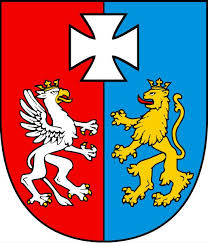 SPRAWOZDANIE ROCZNEZ WYKONANIA BUDŻETUWOJEWÓDZTWA PODKARPACKIEGOZA 2022 ROKWSTĘPPrzedłożone sprawozdanie swoim zakresem i szczegółowością wypełnia wymogi ustawowe zawarte w art. 267 ust. 1 pkt 1 oraz art. 269 ustawy z dnia  27 sierpnia 2009 r. o finansach publicznych /Dz. U. z 2022 poz. 1634 z późn.zm./ oraz stanowi podstawę do głosowania w sprawie absolutorium dla Zarządu Województwa Podkarpackiego z tytułu wykonania budżetu Województwa Podkarpackiego za 2022 r.  Sprawozdanie z wykonania budżetu Województwa Podkarpackiego za 2022 r. składa się z części tabelarycznej i opisowej.Część tabelaryczna została sporządzona na podstawie sprawozdań jednostkowych złożonych przez jednostki organizacyjne i zawiera zestawienia wykonania planu:dochodów według działów, rozdziałów, paragrafów klasyfikacji budżetowej oraz źródeł pochodzenia i rodzajów dochodów, wydatków według działów, rozdziałów, paragrafów klasyfikacji budżetowej oraz rodzajów wydatków,dochodów i wydatków zadań z zakresu administracji rządowej wykonywanych przez Samorząd Województwa,dochodów i wydatków związanych ze szczególnymi zasadami wykonywania budżetu Województwa wynikającymi z odrębnych ustaw,dochodów  i wydatków związanych z realizacją zadań wykonywanych w drodze umów lub porozumień między jednostkami samorządu terytorialnego na dofinansowanie własnych zadań bieżących oraz zadań inwestycyjnych i zakupów inwestycyjnych,dotacji udzielonych innym jednostkom samorządu terytorialnego i ich związkom na dofinansowanie własnych zadań bieżących oraz zadań inwestycyjnych i zakupów inwestycyjnych,przychodów i rozchodów budżetu,dochodów gromadzonych na wyodrębnionym rachunku przez wojewódzkie oświatowe jednostki budżetowe oraz wydatków nimi finansowanych.Część opisowa została sporządzona na podstawie materiałów złożonych przez Departamenty Urzędu Marszałkowskiego Województwa Podkarpackiego i obejmuje objaśnienia do źródeł dochodów budżetu w ramach poszczególnych działów oraz objaśnienia do wykonanych zadań w ramach poszczególnych działów i rozdziałów wydatków budżetu.Budżet Województwa Podkarpackiego na 2022 r. przyjęty Uchwałą Nr XLIII/726/21 Sejmiku Województwa Podkarpackiego w Rzeszowie z dnia 28 grudnia 2021 r. wynosił:Plan dochodów	1.402.239.891,-złPlan wydatków	  1.561.853.219,-złPlanowany deficyt	(-) 159.613.328,-złPlan przychodów na finansowanie planowanego deficytu budżetu Województwa 						159.613.328,-złw tym z tytułu:spłaty pożyczek udzielonych z budżetu  	1.653.576,-złniewykorzystanych środków na rachunku bieżącym budżetu, wynikających z rozliczenia dochodów i wydatków nimi finansowanych związanych ze szczególnymi zasadami wykonywania budżetu określonymi w odrębnych ustawach 	91.113.155,-zł niewykorzystanych środków pieniężnych na rachunku bieżącym budżetu, wynikających z rozliczenia środków określonych w art. 5 ust.1 pkt 2 ustawy o finansach publicznych i dotacji na realizację programu, projektu lub zadania finansowanego z udziałem tych środków	17.868,-zł wolnych środków jako nadwyżki środków pieniężnych na rachunku bieżącym budżetu jednostki samorządu terytorialnego, wynikających z rozliczeń wyemitowanych papierów wartościowych, kredytów i pożyczek z lat ubiegłych (wpływ środków z lokat założonych w 2021 roku)        	66.828.729,-zł Plan przychodów na finansowanie rozchodów z tytułu wolnych środków jako nadwyżki środków pieniężnych na rachunku bieżącym budżetu jednostki samorządu terytorialnego wynikających z rozliczeń wyemitowanych papierów wartościowych,     kredytów i pożyczek z lat ubiegłych (w tym wpływ środków z lokat założonych w 2021 roku – 88.171.271,-zł)	138.055.667,-zł   Plan rozchodów	138.055.667,-złw tym z przeznaczeniem na:spłaty rat pożyczki długoterminowej z Banku Rozwoju Rady Europy (CEB) 						20.560.000,-złspłaty rat kredytu długoterminowego zaciągniętego w latach ubiegłych								  1.000.002,-złzałożenia lokat wykraczających poza rok budżetowy	 116.495.665,-złW 2022 r. w budżecie Województwa Podkarpackiego następowały zmiany w planie dochodów, wydatków, przychodów i rozchodów. Dokonywane były Uchwałami Sejmiku, w ramach posiadanych uprawnień Uchwałami Zarządu oraz decyzjami kierowników jednostek budżetowych w ramach przekazanych przez Zarząd uprawnień do dokonywania przeniesień planowanych wydatków.Na dzień 31.12.2022 r. budżet po zmianach wynosił:Plan dochodów	      1.432.052.925,-złPlan wydatków	1.546.878.411,-złPlanowany deficyt	(-) 114.825.486,-złPlan przychodów na finansowanie planowanego deficytu budżetu województwa	114.825.486,-złw tym z tytułu:niewykorzystanych środków na rachunku bieżącym budżetu, wynikających z rozliczenia dochodów i wydatków nimi finansowanych związanych ze szczególnymi zasadami wykonywania budżetu określonymi w odrębnych ustawach 				110.520.238,-zł niewykorzystanych środków pieniężnych na rachunku bieżącym budżetu, wynikających z rozliczenia środków określonych w art. 5 ust. 1 pkt 2 ustawy o finansach publicznych i dotacji na realizację programu, projektu lub zadania finansowanego z udziałem tych środków	4.305.248,-złPlan przychodów na finansowanie rozchodów 	205.527.280,-złw tym z tytułu:spłaty pożyczek udzielonych z budżetu 	642.884,-złwolnych środków jako nadwyżki środków pieniężnych na rachunku bieżącym budżetu jednostki samorządu terytorialnego, wynikających z rozliczeń wyemitowanych papierów wartościowych 	kredytów i pożyczek z lat ubiegłych      	  (w tym wpływ środków z lokat założonych w 2021 roku – 155.000.000,-zł)	204.884.396,-złPlan rozchodów	  	205.527.280,-złw tym z przeznaczeniem na:spłaty rat pożyczki długoterminowej zaciągniętej z Banku Rozwoju Rady Europy (CEB) 						20.560.000,-złspłaty rat kredytu długoterminowego zaciągniętego w latach ubiegłych								  1.000.002,-złzałożenie lokat wykraczających poza rok budżetowy 	182.453.997,-złudzielenie pożyczek długoterminowych	1.513.281,-złw tym dla:Podkarpackiego Centrum Medycznego w Rzeszowie 	1.440.965,-złMuzeum Okręgowego w Rzeszowie 	72.316,-złBudżet za 2022 r. został wykonany w 105,84 % w zakresie dochodów i w 90,13 % 
w zakresie wydatków i wynosił:Wykonanie dochodów	1.515.746.016,11,-złWykonanie wydatków	1.394.259.418,42,-złNadwyżka	(+) 121.486.597,69,-złWykonanie przychodów	641.636.055,77,-złw tym z tytułu:spłaty udzielonych z budżetu pożyczek długoterminowych	747.446,17,-złprzez:Muzeum Podkarpackie w Krośnie 	558.060,46,-złMuzeum Okręgowe w Rzeszowie	157.072,96,-złPodkarpackie Centrum Medyczne w Rzeszowie		 32.312,75,-złniewykorzystanych środków  na rachunku bieżącymbudżetu, wynikających z rozliczenia dochodów i wydatków nimi finansowanych związanych ze szczególnymi zasadami wykonywania budżetu określonymi w odrębnych ustawach	  146.528.051,61,-złniewykorzystanych środków pieniężnych na rachunku bieżącym budżetu, wynikających z rozliczenia środków określonych w art. 5 ust. 1 pkt 2 ustawy o finansach publicznych i dotacji na realizację programu, projektu lub zadania finansowanego z udziałem tych środków	      4.499.184,25,-złwolnych środków jako nadwyżki środków pieniężnych na rachunku bieżącym budżetu jednostki samorządu terytorialnego wynikających z rozliczeń wyemitowanych papierów wartościowych, kredytów i pożyczek z lat ubiegłych                                                                                           (w tym wpływ środków z lokat założonych w 2021 roku w kwocie 155.000.000,- zł)	   236.597.198,72,-złnadwyżki z lat ubiegłych	253.264.175,02,-złWykonanie rozchodów 	205.527.213,60,-złw tym z przeznaczeniem na:spłaty rat pożyczki długoterminowej z Banku Rozwoju Rady Europy (CEB) 	20.560.000,00-złw tym:na realizację programów i projektów realizowanych z udziałem środków, o których mowa w art. 5 ust. 1 pkt 2 ustawy o finansach publicznych 	13.116.865,00-złspłaty rat kredytu długoterminowego zaciągniętego w latach ubiegłych	1.000.001,60,-złzałożenie lokat wykraczających poza rok budżetowy	 182.453.997,00,-złudzielenie pożyczek długoterminowych	 1.513.215,00,-złw tym dla:Podkarpackiego Centrum Medycznego w Rzeszowie 	1.440.965,00,-złMuzeum Okręgowego w Rzeszowie 	72.250,00,-złWynik po rozliczeniu zrealizowanych dochodów 
i przychodów oraz wydatków i rozchodów	557.595.439,86,-złStan zadłużenia Województwa Podkarpackiego na 31.12.2022 r. wynosi 215.680.000,-zł.